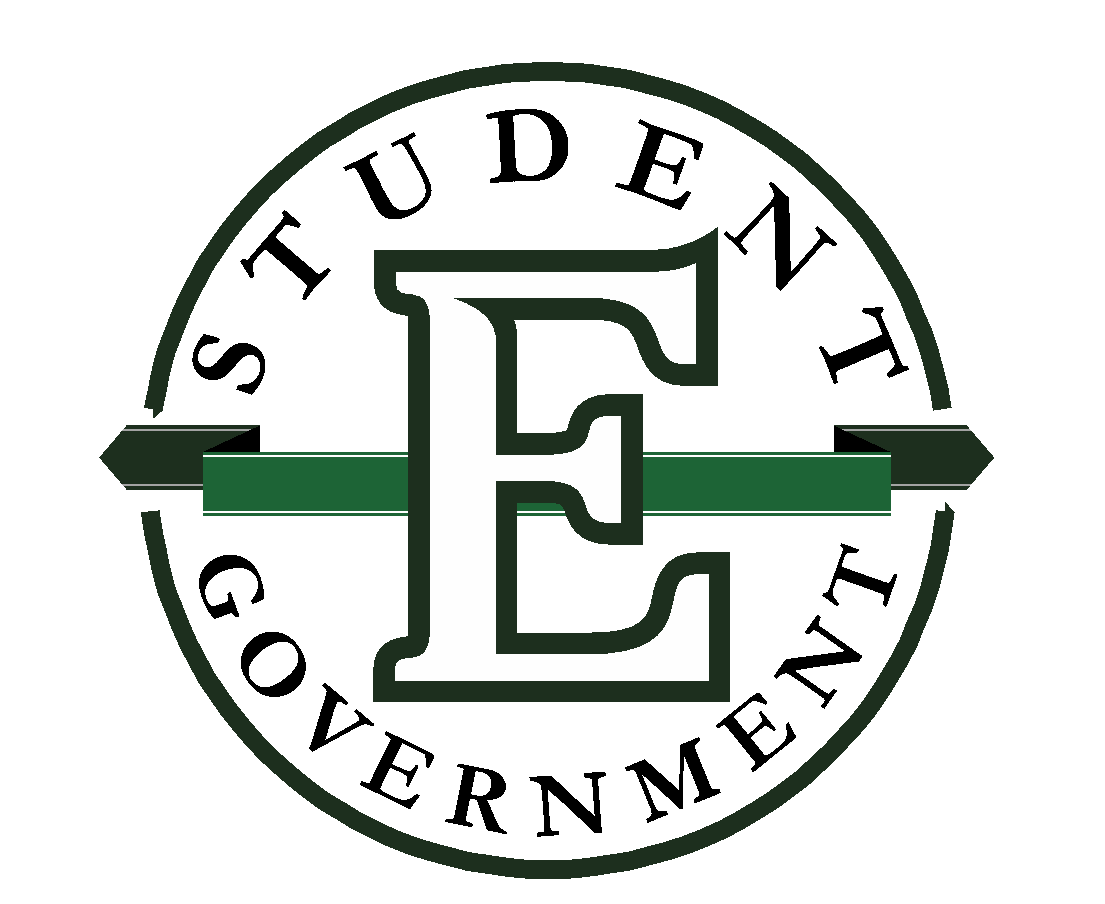 Department of Business & FinanceCommittee Meeting AgendaFebruary 27, 2018Opening Roll Call 6:32Approval of Agenda Senator Francis Seconded by Senator RandallApproval of Previous Meeting’s Minutes Senator Francis Seconded by GalluzzoDirector’s ReportCurrent funds for Student Organization Allocations: $ 21,697.98 (37.41%)Current funds for Club Sports Allocations: $ 14,453.50 (28.91%)Old BusinessNew BusinessStudent Organization Presentations and ConsiderationFY18-063 EMU Gymnastics ClubEvent April 11th-15th National Fee’s NICG Individual Membership fee 35 per member Club Fee National’s Event National individual fee. Last semester did dine and donates, yankee candle, gummy bears. Requesting 3020.00Senator Francis recommends striking Senator Galluzzo moves to strike individual membership fee and club membership fee and total amount to be 2255.00. Senator Francis Seconds. Objection made motions dies. Senator Caloia moves to approve 2330.00 Seconded by Senator Randall.  5:0:1 New amount 2330.00 Moved to Vote 5:0:1 Amount Passes FY18-064 Men’s Club SoccerLeague Fee. $450.00 Due April 7th Fundraiser planned for upcoming dates Galluzzo suggests to table this request. Other senators disagree4:1:1 Amount PassesFY18-065 United Nations OrganizationScotland UN Conference and Food Stipend 35 students  total9 students get to goApplied for scholarships were not awarded. 2052.87 is the request. 1000 food stipend1052.87  Out of Pocket Cost Have to pay for Visa’s and Luggage 5:0:1 Amount Passes. FY18-066 Women’s Ultimate Frisbee500.00 for two tournaments in spring. March 10th and 11th April 24th and 25th Sectionals. No Fundraising It’s a rebuilding season. 5:0:1 Amount Passed FY18-067 Southeast Asian Student AssociationLunar New Year Event March 2nd Using their previous fundraising for crafts 127.24 Amount Passes 5:0:1 FY18-068 WarriHERSCatering for 1 year eventFundraised for smaller purchases. New Organization Amount Requested Updated: 1384.36 Amount Passes 4:0:2	       b.	Financial Wellness ProgramNo one Showed up Miscommunication among planning for executive board members Speaker unhappy. Professor contacted all of eboard to mention displeasure Speaker Backed out from event. Events canceled as of now.	       c.     Vice Chair Elections			i.  Nominate				Francis Accepted his nomination from Randall				Caloia Accepts her nomination from Warner 			ii. Speeches				Francis: Interested in having a future in B&F 				Caloia: Step up to duties and assisting Bryan. Longest in Committee. 			iii. VoteFrancis: 111 Caloia:  1New Co-Chair is Quentin Francis. 	  Gallery CommentsBecome a Senator as a write inClosing Roll Call 7:31pmAttendance of the Senate Business & Finance CommitteeOpening Roll CallP / A  / E   Director SteurP / A  / E   Senator GalluzzoP / A  / E   Senator CaloiaP / A / E   Senator FrancisP / A  / E   Senator  Randall P / A  / E   Director MiscovichP/ A / E     Senator WarnerClosing Roll CallP / A  / E   Director SteurP / A  / E   Senator GalluzzoP / A  / E   Senator CaloiaP / A / E    Senator FrancisP / A  / E   Senator  RandallP / A  / E   Director Miscovich             P/ A / E     Senator Warner